TÖRTÉNELEM LEVELEZŐS VERSENY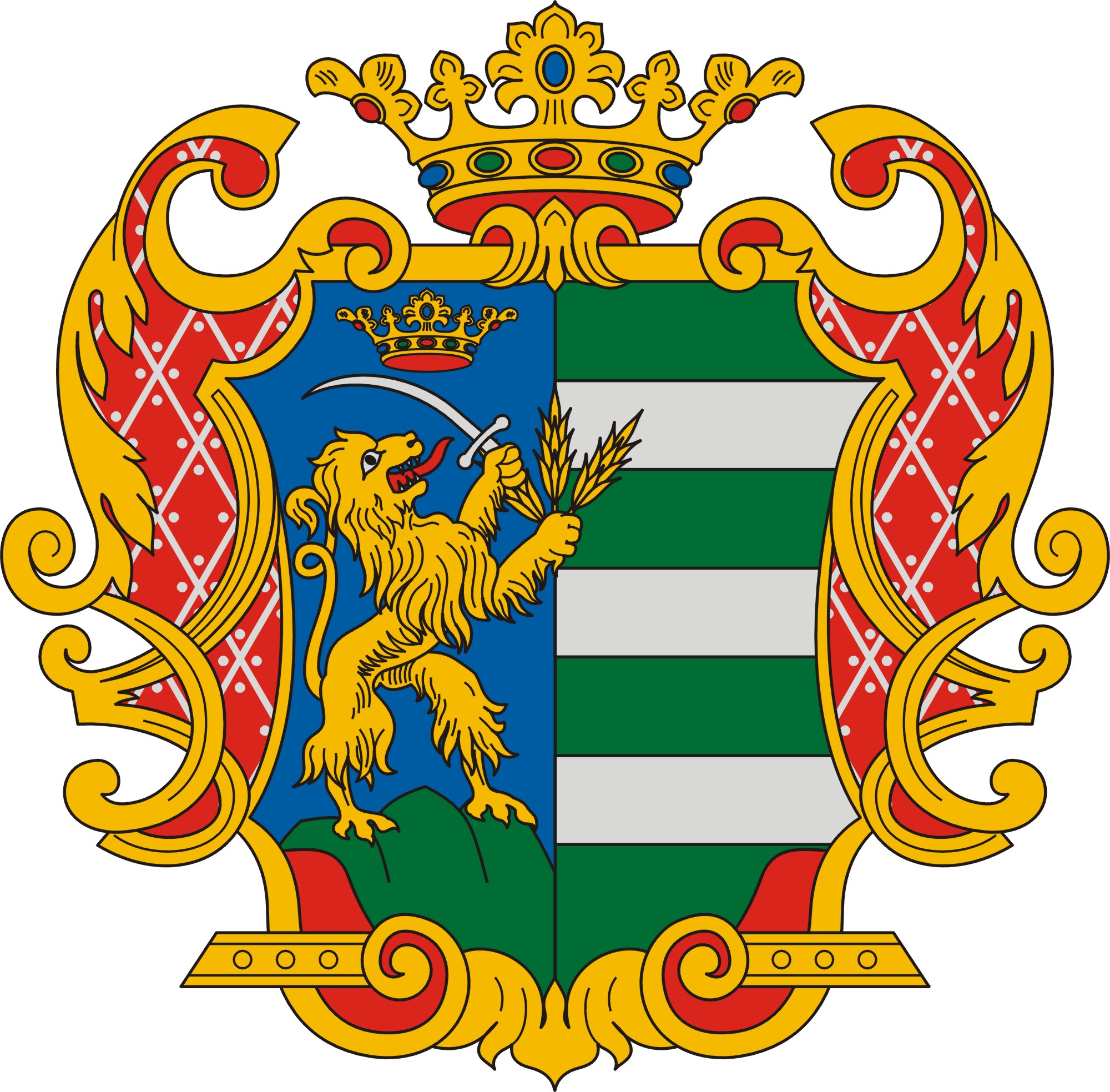 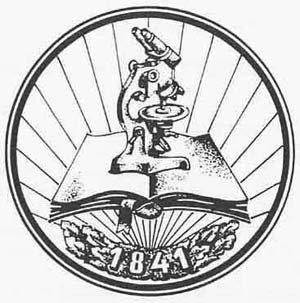 TIT7. osztály4. forduló2023/2024TÉMAKÖR:EURÓPA ÉS A VILÁG A KÉT VILÁGHÁBORÚ KÖZÖTTKedves Versenyző! Arra kérlek, hogy a javítást megkönnyítendő a következőképpen írd be válaszodat a feladatlapba:1, Töröld ki a válasznak hagyott vonalat2, A kitörölt helyre írd be a válaszodat3, Ha lehet, használj valamilyen más (ne fekete) színt.Köszönöm! Ugrai GáborA térkép és saját ismereteid segítségével válaszolj a kérdésekre!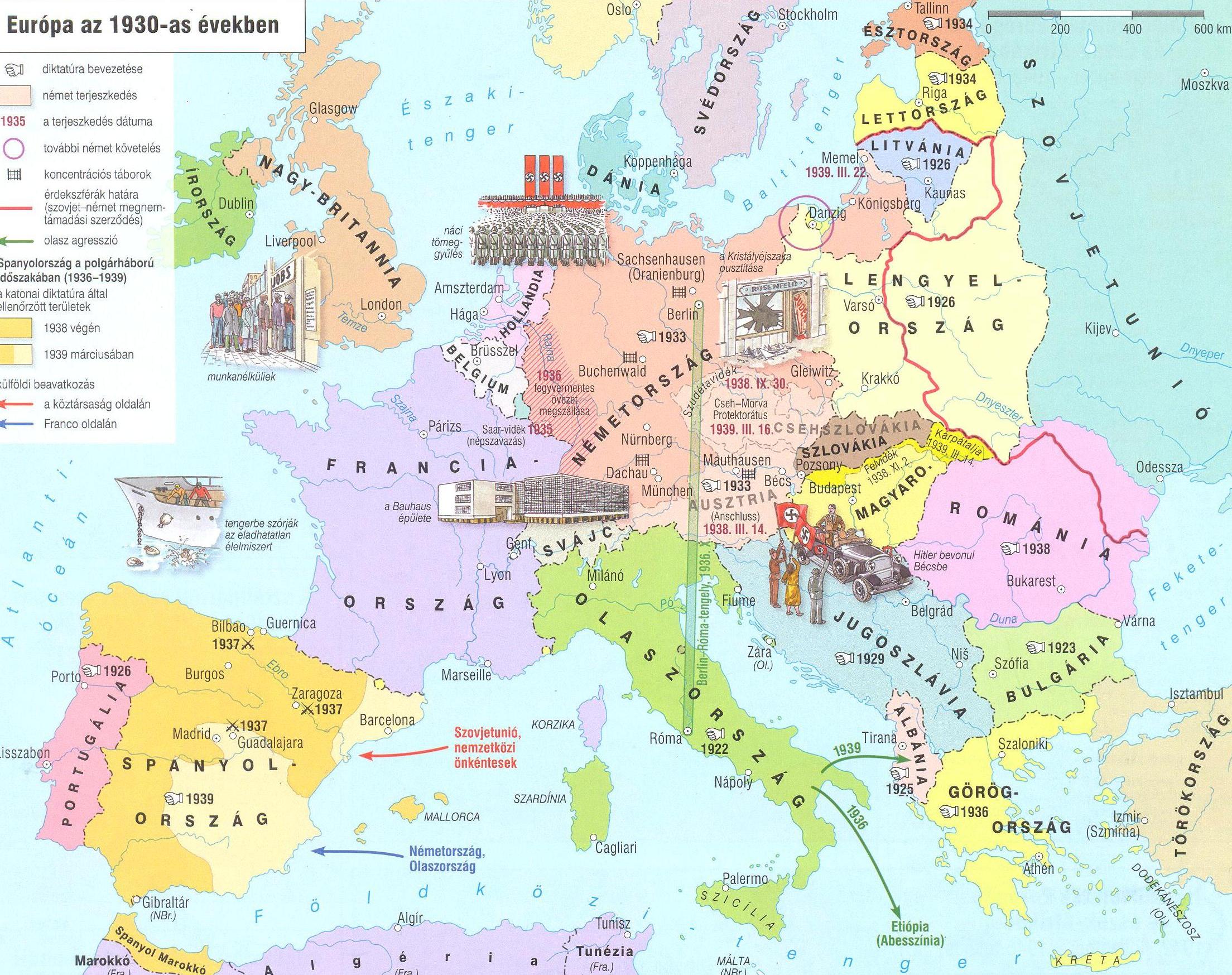 	1, A térkép szerint mely országokban alakult ki diktatúra? Sorolj fel közülük négyet! (4 pont)		a, _______________________________	b, _______________________________________		c, _______________________________	d, _______________________________________	2, Melyik két kép utal a gazdasági világválság következményeire? (2 pont)		1, _______________________________________________________________		2, __________________________________________________________________________	3, Mely országokat ért olasz támadás? (2 pont) 		a, _________________________________		b, __________________________________	4, Melyik évben történt? (4 pont)		Rajna vidék demilitarizálása: ____________	Saar-vidéki népszavazás: ______________		Anschluss: _________________		Memel-vidék a németeké lesz: _______________Ebben a feladatban egy rövid fogalmazást kell készítened. Három témakör közül választhatsz egyet, fontos, hogy 10-15 sornál ne legyen hosszabb a műved! Feltétel az egyediség! (10 pont)1, Az első mozim	2, Harcoltam a spanyol polgárháborúban	3, Létrehoztuk a Népszövetséget Karikázd be az általad kiválasztott cím sorszámát! (1 pont)_______________________________________________________________________________________________________________________________________________________________________________________________________________________________________________________________________________________________________________________________________________________________________________________________________________________________________________________________________________________________________________________________________________________________________________________________________________________________________________________________________________________________________________________________________________________________________________________________________________________________________________________________________________________________________________________________________________________________________________________________________________________________________________________________________________________________________________________________________________________________________________________________________________________________________________________________________________________________________________________________________________________________________________________A következő feladatot az internet segítségével tudod megoldani! Keresd meg a www.zanza.tvhonlapot, majd a baloldalon található fülek közül keresed meg a történelmet. Kattints rá a Jelenkor – Európa és a világ a két világháború között témára, majd A világgazdasági válság  című fejezetre. Nézd meg a kisfilmet és válaszolj a kérdésekre! (14 pont)		Jellemezd az 1920-as évek amerikai fogalmait!			a,  tőzsdepiac _________________________________________________			b, árak: ______________________________________________________			c, tőzsde: _____________________________________________________		Melyik nap volt a „fekete csütörtök” (év-hó-nap)? _____________________________________		Mennyi volt a munkanélküliek száma az USA-ban a válság hatására? ______________________		Mely országokra mutatnak az USA területéről kiinduló nagy piros nyilak? 			1, ____________________________________________________________________			2, ____________________________________________________________________			3, ____________________________________________________________________		Ki mondta? „Fel kell adni a szabad verseny elvét!”: ___________________________________		Miket építettek Amerikában a közmunkaprogram révén? 			1, _____________________________	2, _________________________________			3, _____________________________	4, _________________________________		Hogyan oldotta meg a legtöbb ország a gazdasági válságot? _____________________________		_____________________________________________________________________________Ki ő? (5 pont)a, Bolgár kommunista, a Reichstag felgyújtásával vádolják: ___________________________________b, Magyar származású haditudósító, a spanyol polgárháborúban is fotózott: ______________________c, Osztrák kancellár 1934 és 1938 között: _________________________________________________d, Az USA 31. elnöke: ________________________________________________________________e, A Mein Kampf szerzője: ____________________________________________________________Keresd meg a fogalmakhoz tartozó meghatározás betűjelét! (5 pont)___ propaganda	___SA		___ „No pasaran!”	___ kolhoz		___ fascesa, Ez verőlegények csapatát fedi, akik a baloldali pártokkal vívott utcai „összecsapásokban” kaptak feladatot. A párton belüli […] rendfenntartó csapatok arra szolgáltak, hogy a Hitler körüli vezető káderek céljait a helyi pártszervezetekben keresztülvigyékb, Egy nemzetközileg elterjedt politikai szlogen, amelyet eredetileg háborús körülmények között használtak azon szándék kifejezésére, hogy egy pozíciót meg fognak védeni az ellenségtől.c, A […] a Római Köztársaság korából eredő hatalmi jelvény, eredete az etruszkokig vezethető vissza. A lictor nevű tisztviselő hordozta bal kézzel tartva és bal vállára támasztva.d, Elvileg olyan termelőszövetkezet volt, amelyet a dolgozó parasztok "önkéntes" társulással, állami tulajdonban álló földön hozták létre.e,  A […] célja bizonyos nézetek elterjesztése, a befogadók véleményének befolyásolása, meggyőzése. Leggyakrabban a politika használja, de egy termék, sport, vagy szemlélet (felfogás) népszerűsítésére is használják.néviskolabeküldési határidő2024. március 08.